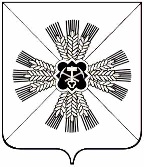 КЕМЕРОВСКАЯ ОБЛАСТЬ ПРОМЫШЛЕННОВСКИЙ МУНИЦИПАЛЬНЫЙ РАЙОНАДМИНИСТРАЦИЯОКУНЕВСКОГО СЕЛЬСКОГО ПОСЕЛЕНИЯПОСТАНОВЛЕНИЕот «29» декабря 2017 №98с. ОкуневоО внесении изменений в постановление администрации Окуневского сельского поселения от 20.10.2016 №50 «Об утверждении муниципальной программы «Комплексное обеспечение и развитие жизнедеятельности Окуневского сельского поселения» на 2017-2019 годыВ соответствии с Бюджетным Кодексом РФ, Федеральным законом от 06.10.2003 года № 131-ФЗ «Об общих принципах организации местного самоуправления», Уставом муниципального образования Окуневское сельское поселение, постановлением администрации Окуневского сельского поселения от 01.11.2017№86 «Об утверждении порядка разработки, реализации и оценки эффективности муниципальных программ, реализуемых за счет средств бюджета поселения»:1.   Внести в постановление администрации Окуневского сельского поселения от 20.10.2016№50 следующие изменения муниципальную программу «Комплексное обеспечение и развитие жизнедеятельности Окуневского сельского поселения» на 2017-2019 годы» изменения согласно приложению №1 к настоящему постановлению.2. Настоящее постановление подлежит обнародованию на информационном стенде администрации Окуневского сельского поселения и размещению на официальном сайте администрации Промышленновского муниципального района в информационно-телекоммуникационной сети «Интернет» в разделе «Поселения».3.   Контроль за исполнением настоящего постановления возложить на руководителя организационно-распорядительного органа Трофимова В.А.                                                                                               Приложение №1к постановлению администрации Окуневского сельского поселенияот 29.12.2017 №98Ресурсное обеспечение реализации муниципальной программы Комплексное обеспечение и  развитие  жизнедеятельностиОкуневского сельского поселения» на 2017-2019  годы (наименование муниципальной программы)ГлаваОкуневского сельского поселенияВ.В. ЕжовНаименование муниципальной программы, подпрограммы, мероприятияИсточник финансированияОбъем финансовых ресурсов, тыс. рублейОбъем финансовых ресурсов, тыс. рублейОбъем финансовых ресурсов, тыс. рублейНаименование муниципальной программы, подпрограммы, мероприятияИсточник финансирования2017 год2018год2019 год	1	2345Муниципальная  программаКомплексное обеспечение и  развитие  жизнедеятельностиОкуневского сельского поселения» на 2017-2019г.г.Всего5550,63919,43899,6Муниципальная  программаКомплексное обеспечение и  развитие  жизнедеятельностиОкуневского сельского поселения» на 2017-2019г.г.Бюджет поселения 5333,93919,43899,6Муниципальная  программаКомплексное обеспечение и  развитие  жизнедеятельностиОкуневского сельского поселения» на 2017-2019г.г.Федеральный бюджет151,7Муниципальная  программаКомплексное обеспечение и  развитие  жизнедеятельностиОкуневского сельского поселения» на 2017-2019г.г.областной  бюджет 65,1Муниципальная  программаКомплексное обеспечение и  развитие  жизнедеятельностиОкуневского сельского поселения» на 2017-2019г.г.районныйбюджетМуниципальная  программаКомплексное обеспечение и  развитие  жизнедеятельностиОкуневского сельского поселения» на 2017-2019г.г.средства бюджетов государственных внебюджетных фондов Муниципальная  программаКомплексное обеспечение и  развитие  жизнедеятельностиОкуневского сельского поселения» на 2017-2019г.г.средства юридическихи физических лицПодпрограмма "Строительство и содержание автомобильных дорог и инженерных сооружений на них в границах  поселения»;Всего1132,311161159Подпрограмма "Строительство и содержание автомобильных дорог и инженерных сооружений на них в границах  поселения»;Бюджет поселения 1132,311161159Содержание,  текущий ремонт  автомобильных дорог местного значения  и искусственных сооружений на них  в поселении ВсегоБюджет поселения                  487,7487,781681611591159Разработка и утверждение проекта организации дорожного движения на автомобильных дорогах Окуневского поселения ВсегоБюджет поселения                  150150Устройство пешеходного тротуара в с. Окунево в рамках безопасности дорожного движения ВсегоБюджет поселения                  276,9279,9300300Содержание и ремонт сетей уличного освещения  автомобильных дорог общего пользования местного значенияВсегоБюджет поселения                  217,7217,7Подпрограмма «Развитие физической культуры и спорта в поселении» Всего6,12525Подпрограмма «Развитие физической культуры и спорта в поселении» Бюджет поселения 6,12525Организация и проведение спортивных мероприятийВсего                  6,12525Бюджет поселения 6,12525Подпрограмма «Гарантии, предоставляемые муниципальным служащим поселения» Всего448,9380380Бюджет поселения 448,9380380 Выплата доплат к муниципальным пенсия  Всего                  448,9380380 Выплата доплат к муниципальным пенсия  Бюджет поселения 380380380Подпрограмма «Обеспечение первичных мер пожарной безопасности в границах поселения, защиты населения и территории от чрезвычайных ситуации, природного и техногенного характераВсего                  13,71212Подпрограмма «Обеспечение первичных мер пожарной безопасности в границах поселения, защиты населения и территории от чрезвычайных ситуации, природного и техногенного характераБюджет поселения 13,71212Содержание систем противопожарного водоснабжения Всего                  066Содержание систем противопожарного водоснабжения Бюджет поселения 066Ликвидация последствий аварий природного и техногенного характера Всего                  13,766Ликвидация последствий аварий природного и техногенного характера Бюджет поселения 13,766Подпрограмма «Повышение уровня благоустройства территории поселения» Всего                  1139,5301251Подпрограмма «Повышение уровня благоустройства территории поселения» Бюджет поселения 1139,5301251Содержание, ремонт уличного освещения в поселении Всего                  242,3200150Содержание, ремонт уличного освещения в поселении Бюджет поселения 242,3200150Содержание мест захоронения Всего                  79,05050Содержание мест захоронения Бюджет поселения 79,05050Прочая деятельность в области благоустройства в поселении Всего                  460,55050Прочая деятельность в области благоустройства в поселении Бюджет поселения 460,55050Озеленение  в поселении Всего                  011Озеленение  в поселении Бюджет поселения 011Реализация мероприятий федеральной целевой программы «Устойчивое развитие сельских территорий на 2014-2017 годы и на период до 2020 года» (грантовая поддержка местных инициатив граждан, проживающих в сельской местности)Всего                  357,7Реализация мероприятий федеральной целевой программы «Устойчивое развитие сельских территорий на 2014-2017 годы и на период до 2020 года» (грантовая поддержка местных инициатив граждан, проживающих в сельской местности)Федеральный бюджет151,7Реализация мероприятий федеральной целевой программы «Устойчивое развитие сельских территорий на 2014-2017 годы и на период до 2020 года» (грантовая поддержка местных инициатив граждан, проживающих в сельской местности)областной  бюджет65,1Реализация мероприятий федеральной целевой программы «Устойчивое развитие сельских территорий на 2014-2017 годы и на период до 2020 года» (грантовая поддержка местных инициатив граждан, проживающих в сельской местности)бюджет  поселения140,9Подпрограмма «Функционирование органов местного  самоуправления поселения муниципальной программы «Комплексное обеспечение и развитие  жизнедеятельности  Окуневского сельского поселения»Всего                  2810,12085,42072,6Подпрограмма «Функционирование органов местного  самоуправления поселения муниципальной программы «Комплексное обеспечение и развитие  жизнедеятельности  Окуневского сельского поселения»Бюджет поселения 2810,12085,42072,6Глава Окуневского сельского поселения Всего                  469,1457457Глава Окуневского сельского поселения Бюджет поселения 469,1457457 Обеспечение деятельности органов местного самоуправления  Всего                  2152,11624,41611,6Бюджет поселения 2152,11624,41611,6 Выполнение других обязательств государства Всего                  188,933Бюджет поселения 188,933Всего011 Финансовое обеспечение наградной Бюджет поселения 011